 Autor: Hana Havlínová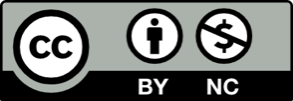 Toto dílo je licencováno pod licencí Creative Commons [CC BY-NC 4.0]. Licenční podmínky navštivte na adrese [https://creativecommons.org/choose/?lang=cs].Video: Pohlednice ozdobená sušenými rostlinamiZkuste si přání nebo pohled napsat:Komu byste přání nebo pohled poslali a k jaké příležitosti?Zamyslete se a napište, co nesmí na pohlednici (přání) chybět. Zdůvodněte proč.Víte, kolik Kč stojí známka na pohlednici? Stačilo by vám 200 Kč na nákup deseti známek?Přečtěte si pozorně věty, porovnejte je s informacemi z videa a odhalte pět „nesmyslů“. Slova, která nejsou použita správně, nahraďte vhodnějšími.Opravený text rozstříhejte a složte věty v takovém pořadí, aby bylo možné podle postupu přání vyrobit.Co byste k popisu pracovního postupu doplnili, aby byl úplný?Zkuste si podle složeného postupu přání vyrobit. Snadno tak zjistíte, zda jste jej složili správně. 